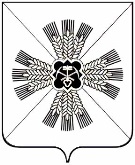 РОССИЙСКАЯ ФЕДЕРАЦИЯКЕМЕРОВСКАЯ ОБЛАСТЬПРОМЫШЛЕННОВСКИЙ МУНИЦИПАЛЬНЫЙ РАЙОНПРОМЫШЛЕННОВСКОЕ ГОРОДСКОЕ ПОСЕЛЕНИЕСОВЕТ НАРОДНЫХ ДЕПУТАТОВПРОМЫШЛЕННОВСКОГО ГОРОДСКОГО ПОСЕЛЕНИЯ3-ой созыв, 47-е заседаниеРЕШЕНИЕОт  «25» октября 2018 г. № 105Пгт. ПромышленнаяОб избрании главы Промышленновского городского поселения из числа кандидатов, представленных конкурсной комиссией по результатам конкурса, проведенного 24 октября 2018 годаРуководствуясь Федеральным законом от 06.10.2003 №131-ФЗ «Об общих принципах организации местного самоуправления в Российской Федерации», Законом Кемеровской области от 13.11.2014 №94-ОЗ «Об отдельных вопросах организации и деятельности органов местного самоуправления муниципальных образований», Уставом Промышленновского городского поселения, решением Совета народных депутатов Промышленновского городского поселения от 14.01.2016 № 22 «Об утверждении Положения о порядке проведения конкурса по отбору кандидатур на должность главы Промышленновского городского поселения», в соответствии с результатами конкурса по отбору кандидатур на должность главы Промышленновского городского поселения, проведенного 24 октября 2018 года, по итогам открытого голосования депутатов, Совет народных депутатов Промышленновского городского поселения РЕШИЛ:1. Избрать главой Промышленновского городского  поселения Дробота Дмитрия Александровича.2. Днем вступления в должность избранного главы Промышленновского городского поселения считать день публичного принесения им присяги на открытом заседании сессии Совета народных депутатов Промышленновского городского поселения.3. Выдать при вступлении в должность избранному главе Промышленновского городского поселения удостоверение установленного образца.4. Опубликовать настоящее решение в районной газете «ЭХО».5. Контроль за исполнением настоящего решения оставляю за собой.6.Настоящее решение вступает в силу со дня официального опубликования.ПредседательСовета народных депутатовПромышленновского городского  поселения                      С.Ю. Меренкова